курс, 5 семестрТема: «Методика обучения младших школьников решению текстовых задач».  Раскройте содержание всех этапов решения задачи (по вариантам) арифметическим методом, указав приемы их выполнения.9)	На одной тарелке 6 яблок, а на другой 8. Сколько яблок на двух тарелках?Оформление:2.Используя текст задачи, проиллюстрируйте варианты организации деятельности учащихся, соответствующие двум методическим подходам к обучению решению задач младших школьников: частному и общему (20б.).9)	На одной тарелке 6 яблок, а на другой 8. Сколько яблок на двух тарелках?	         Частный подходЦели фрагмента: найти ответ на вопрос задачи; - формировать умение решать задачи данного вида.Мет.приемы: правильное чтение задачи; разбиение текста на части; правильное слушание при восприятии задачи на слух; представление ситуации, описанной в задаче; разбиение текста на части; постановка специальных вопросов; построение модели задачи; выбор действия с опорой на слово «осталось»; письменное выполнение арифметического действия; сравнение своего результата с результатом другого ученика; формулировка ответа на вопрос задачи; запись ответа.Ход урока:Общий подходЦели фрагмента:  - формировать общее умение решать задачи : выполнять семантический и математический анализ текстовых задач, выявлять взаимосвязи между условием и вопросом, данными и искомыми и представлять эти связи в виде моделей; учить выбирать верную модель из предложенных вариантов; учить выбирать арифметическое действие для решения задачи, опираясь на схему; записывать решение и ответ задачи; выполнять проверку с обоснованием, опираясь на схему.Мет.приемы: правильное чтение задачи; правильное слушание при восприятии задачи на слух; составление схемы по задаче; выбор правильной схемы; дополнение схемы; выбор действия с опорой на схему; письменное выполнение арифметического решения; проверка решения по схеме; запись ответа.Ход урока:Этап решенияПриемы выполнения  1.Восприятие и осмысление задачи.Цель:понять задачу, т.е. установить смысл каждого слова, словосочетания, предложения, и на этой основе выделить множества, отношения, величины, зависимости, известные и неизвестные, искомое, требование. 1. Правильное чтение задачи(правильное прочтение слов и предложений,выяснение значений непонятных слов,правильная расстановка логического ударенияна числовые данные и на слова,которые определяют выбор действия,выделение интонацией вопрос задачи)2. Правильное слушание при восприятиизадачи на слух (чтение учителем или хорошо читающим учеником)3.Представление ситуации, описаннойв задаче:а) создание зрительного образа(по иллюстрации);б) создание кинестетического образа(в практической, игровой деятельности)4. Разбиение текста на смысловые части.- Разделите текст вертикальными линиямина смысловые части.- Выделите в тексте задачи условие и вопрос.Условие подчеркните одной чертой, вопрос - двумя чертами.На одной тарелке 6 яблок, /а на другой 8. /Сколько яблок на двух тарелках?/ 5. Построение материальнойили материализованной модели:а) Практической (показ задачи на конкретных предметах, о которых идёт речь в задаче: лоток с землёй, луковицы тюльпанов);б) Графической:- условный рисунок- чертёж (выбирается единичный отрезок: 1 клетка – 1 яблоко)-схематический чертёж (схема)Рациональный вид модели!в) Словесной:- краткая записьНа первой тарелке – 6 яб..На второй – 8 яб.На двух вместе  - ? яб.6.Постановка специальных вопросов.- О какой ситуации говорится в задаче?- Что известно?-Что неизвестно в задаче?2.Выбор действияЦель:выбрать арифметическое действие для решения задачи, установив зависимости между известным и искомым.По опорным словам краткой записи:Учитель: - Что нужно узнать в задаче?Ученики: - Сколько яблок на двух тарелках?Учитель: - Какое действие выберемдля решения задачи?Ученики: Сложение!Учитель: - Почему?Ученики: - «На двух тарелках вместе», это – стало больше, поэтому выбираем сложениеПо графической модели (например, по схеме):Учитель: - Покажите на схеме, сколько яблок  нужно добавить к первой тарелке?Ученики: показывают соответствующий отрезок.Учитель: - Это часть или целая величина?Ученики: - Это часть от целого.Учитель: - Покажите на схеме, сколько яблок на первой тарелке? Это часть или целая величина?Ученики: - Это часть от целого.Учитель: - Какой вопрос в задаче?Ученики: - Сколько яблок на двух тарелках?Учитель: - Как на нашей схеме обозначеноискомое? Покажите!Учитель: - Какое действие выберемдля решения задачи?Ученики: -Сложение!Учитель: - Почему?Ученики: - Нужно найти целую часть!3.Выполнение решения.Цель:найти ответ на вопрос задачи (выполнить требование задачи).1.Письменное выполнениеарифметического решения:6+8=14(яб.)- на двух тарелках.4.Проверка решенияЦель:установить, соответствует ли процесс и результат решения образцу правильного решенияФормулировка ответа на вопрос задачи.Цель: дать ответна вопрос задачи1.Прогнозирование результата (прикидка, установление границ ответа на вопрос)6+8=14- Ответ будет больше числа 6 и 8, так как нужно было найти общее количество;2. Установления соответствия между результатом решения и условием задачи:- В текст задачи вместо вопроса подставляем ответ на него («14 яблок») и проверяем, нет ли противоречия.На одной тарелке 6 яблок, а на другой 8. Всего на двух 14.6+8=143.Решение другим методом.а) практический (см. выше);а) графический (см. выше)в) алгебраическийПусть Х – число яблок, на двух тарелках. Тогда, если от него отнять число яблок, которое на первой тарелке, получим число яблок, которое на второй тарелке.х+6=14х=14-6х=84.Составление и решение обратной задачиа) Текст обратной задачиИзвестно, что на двух тарелках было 14 яблок. В первой тарелке было 6 яблок, а во второй неизвестно. Сколько яблок было во второй ?б) Решение обратной задачи14-6=8 (яб.)в) Итог проверки:Ответ обратной задачи совпадает с даннымчислом прямой задачи.Значит, результат решения задачи верен.5.Определение смысла составленных в процессе решения выражений.6+8=14 (яб.)Учитель: - Что обозначает число 6?Ученик: - 6 – число яблок на первой тарелке.Учитель: - Что обозначает число 8?Ученик: - 8 – число яблок на второй тарелке.Учитель: - Что обозначает выражение 6+8?Ученик: - 6+8 - количество яблок на двух тарелках.6.Сравнение с правильным решением – с образцом хода и (или) результата решения.6+8=14 (яб.)Формулировка полного ответа на вопрос задачи устно;Всего на двух тарелках 14 яблок.Запись краткого ответа.Ответ: 14 яблок.Содержание деятельности учителя и учащихсяМет. приемыУчитель: - Прочитайте задачу самостоятельно про себя и отметьтев тексте слова, значение которых вам непонятны.Учащиеся при первичном чтении выясняют значения непонятных слов.Возможная трудность: «на другой».Учитель рассказывает детям с помощью иллюстративного образа.Учитель: - Прочитайте задачу самостоятельно ещё раз, осмыслив её содержание.Учащиеся при повторном чтении правильно расставляют логическое ударение на числовые данные и на слова, которые определяют выбор действия: «на одной», «на другой», «на двух»; выделяют интонацией вопрос задачи.Учитель: - Кто готов прочитать задачу вслух?Задачу вслух читает хорошо читающий ученик, выделяя голосом опорные слова.Учитель: - Попытаемся представить себе то, о чем говорится в задаче.С помощью иллюстраций учащиеся создают зрительный образ ситуации, описанной в задаче.Учитель: - Выделите в тексте задачи условие и вопрос.Учащиеся выделяют в тексте условие (подчеркивают одной чертой) и вопрос (подчеркивают двумя чертами).Учитель: - Что известно в задаче?Учитель: - Что известно в задаче?Ученики воспроизводят условие.Учитель: - Что требуется узнать?Ученики воспроизводят вопрос.Учитель: - Предлагаю составить модель данной задачив виде краткой записи.Учитель: - Какие слова выберем для краткой записи?Ученики: - «На одной», «На другой», «Сколько на двух»Элементы краткой записи задачи появляются на доске только одновременно с ответом учащихся.На одной – 6 яб.На другой – 8 яб.Сколько на двух - ? яб.Учитель: - Сколько яблок на первой тарелке?Ученики: -На первой 6 яблок.Учитель: - А сколько на другой?Ученики: - На другой 8 яблок.Учитель: - Что требуется узнать в задаче?Ученики: Сколько яблок на двух тарелках?Учитель: - Какое действие выберем для решения задачи?Ученики: - Сложение!Учитель: - Почему?Ученики: - «Сколько на двух », это значит всего вместе , поэтому выбираемсложение.Учитель: - Запишите решение задачи самостоятельно.Один ученик записывает решение на конторке, остальные в тетради.6+8=14 (яб.)Учитель: - Проверим решение задачи, сравнивая своё решениес решением Димы.Ученики сравнивают своё решение с решением другого ученика, принимают или отвергают данное решение, доказывая при этом свою точку зрения.Учитель: - Что мы нашли?Ученики: - Сколько всего на двух тарелках яблок.Учитель: - Ответили ли мы на вопрос задачи?Ученики: - Да!Учитель: - Проговорите полный ответУченики: - Всего на двух тарелках 14 яблок.Учитель: - Запишите ответ кратко.Ученики записывают ответ:Ответ: 14 яблок.Правильное чтение задачиПравильное слушание при восприятии задачи на слухПредставление ситуации, описанной в задачеРазбиение текста на частиПостановка специальных вопросовПостроение модели задачиВыбор действия с опорой на слово «сколько на двух»Письменное выполнениеарифметического решенияСравнение своего результата с результатом другого ученикаФормулировка полного ответа на вопрос задачи устноЗапись краткого ответаСодержание деятельности учителя и учащихсяМет. приемыУчитель: - Прочитайте задачу самостоятельно, осмыслив её содержание.Учащиеся при чтении правильно расставляют логическое ударение на числовые данные и на слова, которые определяют выбор действия: «на одной», «на другой», «сколько на двух»; выделяют интонацией вопрос задачи.Учитель: - Кто готов прочитать задачу вслух?Задачу вслух читает хорошо читающий ученик.Учитель: - Какая ситуация описывается в задаче?Ученики: - Что на тарелках лежали яблоки. Учитель: - Выделите в тексте главные словаУченики: - «На одной», «на другой», «сколько на двух»Учитель: - Обозначим отрезком (примерно 6 см) яблоки, которые на первой тарелке.Учитель: - Это часть или целая величина?Ученики:- Целая величина.Учитель: Теперь обозначим отрезком (примерно 8 см) яблоки , которые на второй тарелке.Учитель: - Прочитайте ещё раз условие задачи и отметьте на схемеяблоки, которые лежат на первой тарелке. Учитель: - Это часть или целая величина? Ученики:- Целая величина.Ученики самостоятельно работают со схемой.Возможные варианты:                                 6 яб. /-------------/                                  8 яб. /---------------------/Учитель: - Какой вопрос задачи?Ученики: Сколько на двух тарелках яблок?Учитель: - Покажите на схеме искомое.Учитель: Дополните схему, чтобы она соответствовала тексту задачи.Учитель: Пользуясь схемой, запишите решение задачи.Дети самостоятельно записывают решение задачи.Ученики, которые первыми решат задачу, оформляют решение на конторках.Возможные варианты решения:1 способ: 6+8=14 (яб.)2 способ: 8+6=14 (яб.)Ученики сравнивают разные варианты решения и выбирают верный вариант.Учитель: Обоснуйте свой выбор, опираясь на схему.Ученики: Верны оба способа.(показывают эти величины на схеме).6 – величина, которая обозначает яблоки на первой тарелке. Это часть от целого.(показывают эту величину на схеме).8– величина, которая обозначает яблоки на второй тарелке. Это тоже частьот целого. Чтобы ее найти мы оба этих целых числа сложили.6+8=114 (яб.)Учитель: - Ответили ли мы на вопрос задачи?Ученики: - Да!Учитель: - Запишите ответ кратко.Ученики записывают ответ:Ответ: 14 яблок.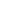 Правильное чтение задачиПравильное слушание при восприятии задачи на слухСоставление схемы по задачеВыбор правильной схемыДополнение схемы.Выбор действия с опорой на схему.Письменное выполнениеарифметического решения.Проверка решения по схемеЗапись краткого ответа